МУНИЦИПАЛЬНОЕ ОБРАЗОВАНИЕ «БОГАШЕВСКОЕ СЕЛЬСКОЕ ПОСЕЛЕНИЕ»АДМИНИСТРАЦИЯ БОГАШЕВСКОГО СЕЛЬСКОГО ПОСЕЛЕНИЯПОСТАНОВЛЕНИЕс. Богашево«____»_________2014г.							№__________О начале отопительного периода 2014-2015 г.г. на территории Богашевского сельского поселения         Руководствуясь Федеральным законом от 06.10.2003 № 131-ФЗ «Об общих принципах организации местного самоуправления в Российской Федерации», в соответствии с п. 12 Правил предоставления коммунальных услуг гражданам, утвержденных Постановлением Правительства РФ от 06.05.2011 г. № 354 «О предоставлении коммунальных услуг собственникам и пользователям помещений в многоквартирных домах и жилых домов», в целях своевременной подачи тепловой энергии потребителям поселения, на основании постановления Администрации Томского района от 12.09.2014г. № 237 «О начале отопительного периода 2014-2015гг. на территории Томского района», ПОСТАНОВЛЯЮ:Считать днем начала отопительного периода на территории муниципального образования «Богашевское сельское поселение»  15  сентября 2014 года.Директорам ООО «ЮТК» А.С.Кублинскому, ООО «Водоресурс» С.И.Пирко, МУП БСП «Орион» А.П.Ковалеву приступить к запуску систем теплоснабжения с.Богашево, с.Лучаново с 10.00 15.09.2014 г. Руководителю ОАО «Томская энергосбытовая компания», ООО «Газпроммежрегионгаз Новосибирск» обеспечить бесперебойную подачу электроэнергии и сетевого газа на котельные с.Богашево, с.Лучаново с 10.00 15.09.2014 г.Опубликовать настоящее постановление в периодическом печатном издании «Информационный бюллетень» и на официальном сайте Администрации Богашевского сельского поселения. Ответственный: управляющий делами. Настоящее постановление вступает в силу с момента его официального опубликования.Контроль за  исполнением настоящего постановления оставляю за собой.    Глава Богашевского сельского поселения                                                    А.В. Мазуренко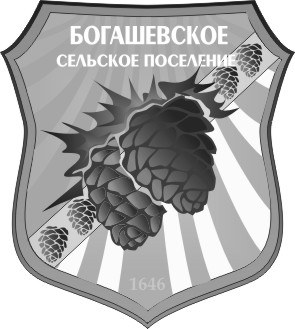 